ANNA  ČESKÝ  BROD, sociální služby pro seniory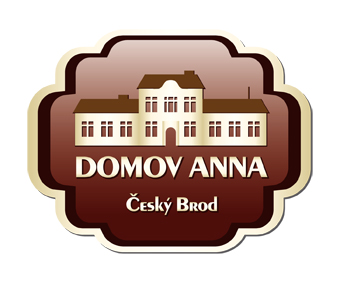 Žitomířská 323,  282 01 Český BrodIČ 00873713Tel. 321 622 257,  Tel./fax 321 623 330Orientační seznam vybavení pro obyvatele Domova pro senioryDokumenty:Platný občanský průkazPrůkaz zdravotní pojišťovny (pokud není 111, 211, 207 nutné zařídit přehlášení)Doklad o přiznání a výši Příspěvku na péči, nebo ústřižek složenky – pokud pobírají Zdravotní dokumentace – celý spis, popřípadě výpis z kartyFinanční hotovost na vklad do depozitní pokladny – 2000KčFinanční hotovost na úhradu označení prádla – 500KčSeznam věcí osobního vybavení:kartáček na zubysprchové mýdlo na tělošamponhřeben5x ručníky10x žínkau mužů holení a pěnatoaletní papírbrýle, zubní protéza, naslouchadla, berle, chodítko,  …. dle potřebyhrnek, příbor, talířekléky alespoň na 7 dní dopředu4x povlečení na postel + 4x upínací froté prostěradlo s gumoupolštář + peřina (ne péřové) - nepovinné 2x deka, prošívaná dekaU inkontinentních klientů:ošetřující pěna na mytímast na ošetření kůžejednorázové žínkySeznam oblečení:2x bačkoryboty – zimní, letní4x tílko nebo košilka6x spací úbor – noční košile nebo pyžamo10x spodní prádlo + ponožkykapesníky3x šaty (blůza, sukně, zástěra) - ženy6x kalhoty (tepláky, kamaše)3x svetr10x košile, tričkažupankabát nebo bundapokrývka hlavyPo nástupu do Domova pro seniory doporučujeme označení prádla nažehlovací jmenovkou. Prádlo bude při nástupu označeno jednorázově v prádelně domova. Pokud si uživatel nepřeje označit prádlo nažehlovací jmenovkou, personál domova neručí za navrácení prádla z prádelny bez záměny nebo za případnou ztrátu prádla.  Možno i s sebou vzít (na základě dohody):Televizor (u více lůžkových pokojů nutnost sluchátek) – centrální rozvod digitálního signálu.Rádio (u více lůžkových pokojů nutnost sluchátek).U jednolůžkových a dvoulůžkových pokojů – lednička, mikrovlnná trouba, varná konev. Vše je nutné nejdříve konzultovat - rozhoduje velikost pokoje.V případě dotazu volejte sociální úsek tel: 321 622 257, 733 120 037, 773 838 882